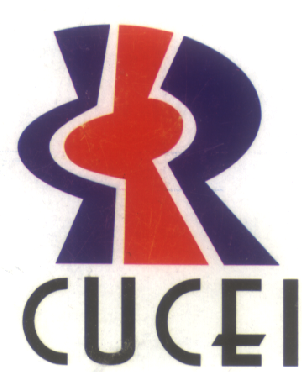 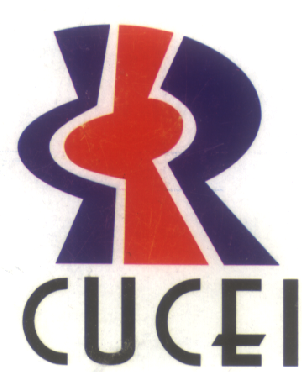 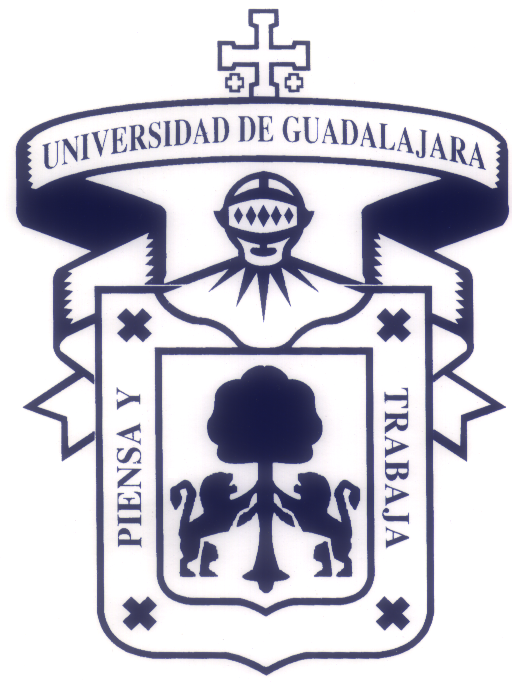 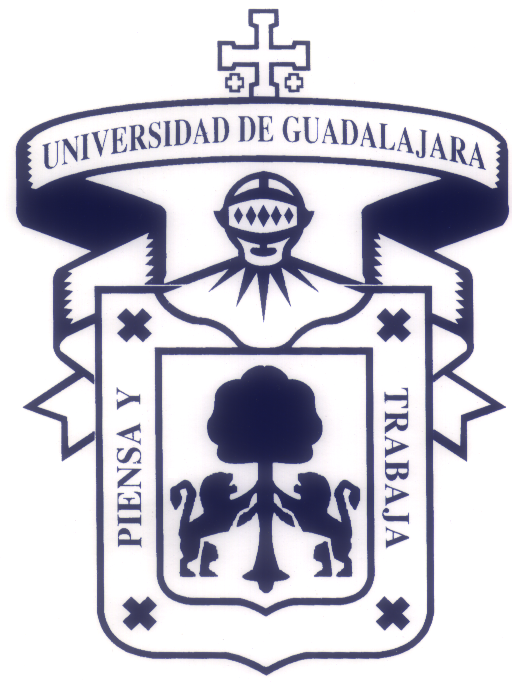 GUADALAJARA, JALISCO,  A  _____ DE  _________________ DE  202___H. COMITÉ DE TITULACIÓN DE  INGENIERÍA INDUSTRIALPRESENTEEl suscrito:Pasante de la carrera de Ingeniería Industrial, con los siguientes datos de identificación:Solicita a este H. Comité, sea considerada la propuesta de modalidad de titulación que señalo en el encabezado, y a la que adjunto la información necesaria para su aprobación:                                                                                                   	1.- Original y dos copias sólo por el frente del comprobante dominio Inglés nivel A2 MCE o su equivalente             (para Modulares del 2013-B en adelante).                                                                                                                                                                       2.- Foto tamaño título Rectangular.	(9x6 cm)	    			                                                               		ATENTAMENTE_____________________________________________Firma del SolicitanteAVISO DE PRIVACIDADLa Universidad de Guadalajara (en adelante UdeG), con domicilio en Avenida Juárez 976, colonia Centro, código postal 44100, en Guadalajara, Jalisco, hace de su conocimiento que se considerará como información confidencial aquella que se encuentre contemplada en los artículos 3, fracciones IX y X de la LPDPPSOEJM; 21 de la LTAIPEJM; Lineamientos Cuadragésimo Octavo y Cuadragésimo Noveno de los Lineamientos de Clasificación, Lineamientos Décimo Sexto, Décimo Séptimo y Quincuagésimo Octavo de los Lineamientos de Protección, así como aquellos datos de una persona física identificada o identificable y la inherente a las personas jurídicas.Dichos datos podrán ser sometidos a tratamiento y serán única y exclusivamente utilizados para los fines que fueron proporcionados, de acuerdo con las finalidades y atribuciones establecidas en los artículos 1, 5 y 6 de la Ley Orgánica, así como 2 y 3 del Estatuto General, ambas legislaciones de la UdeG, de igual forma, para la prestación de los servicios que la misma ofrece conforme a las facultades y prerrogativas de la entidad universitaria correspondiente y estarán a resguardo y protección de la misma.Por otra parte, se le hace saber que en los casos, condiciones y finalidades previstas por los artículos 15, fracción X y 75 de la LPDPPSOEJM, así como 22 de la LTAIPEJM, sus datos personales pueden ser transferidos o proporcionados a terceros sin autorización del titular de la información confidencial, sin embargo, en armonía con los artículos 45 de la LPDPPSOEJM y 23, fracción II de la LTAIPEJM, el titular de la información confidencial tendrá derecho a conocer la utilización, procesos, modificaciones y transmisiones de que sea objeto su información confidencial.Asimismo, en todo momento podrá solicitar el acceso, rectificación cancelación u oposición de sus datos personales en posesión de la UdeG, a través de un procedimiento para el ejercicio de los derechos ARCO, regulado en los artículos 45 a 59 de la LPDPPSOEJM. Usted puede descargar la solicitud para el ejercicio de los derechos ARCO mediante la siguiente liga: http://transparencia.udg.mx/solicitud-proteccion.Por ese mismo medio, usted puede manifestar su negativa para el tratamiento de sus datos personales para las finalidades y transferencias que requieren su consentimiento, incluso, previo al tratamiento de sus datos. Usted contará con cinco días hábiles para informar sobre su negativa a la UdeG, en caso de no hacerlo en el plazo señalado, siempre podrá hacer uso de sus derechos ARCO.En otro orden de ideas, le informamos que en ningún caso la UdeG recolecta de forma automática información confidencial o datos personales a través de sus sitios web, ni información que permitan la identificación de los usuarios.El presente aviso de privacidad está sujeto a cambios y modificaciones como consecuencia de las actualizaciones y reformas en el marco jurídico y en las disposiciones internas de la UdeG, la cual se compromete a mantenerlo informado al respecto mediante nuestra página web: http://www.transparencia.udg.mx/aviso-confidencialidad, de igual forma, puede consultar nuestro Aviso de Privacidad integral en la siguiente página web: http://www.transparencia.udg.mx/aviso-confidencialidad-integralFirma de conformidad__________________________________SOLICITUD DE TIULACIÓN POR LA DE MODALIDAD DE DESEMPEÑO SOBRESALIENTE, ARTÍCULO 9I. EXCELENCIA ACADÉMICAII. TITULACIÓN POR PROMEDIOAPELLIDO PATERNOAPELLIDO MATERNONOMBRE(S)CÓDIGOCICLO DE INGRESOCICLO DE EGRESODIRECCIÓNDIRECCIÓNDIRECCIÓNCALLE / NÚMERO EXTERIOR – NÚMERO INTERIORCOLONIACÓDIGO POSTALMUNICIPIOESTADOTELÉFONOCORREO ELECTRÓNICOCORREO ELECTRÓNICOCORREO ELECTRÓNICO